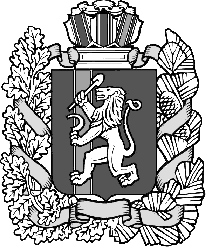 Дзержинский сельский Совет депутатовДзержинского района Красноярского краяРЕШЕНИЕс. Дзержинское18.11.2021                                                                                                      №7-53рВ соответствии с Федеральным законом от 06.10.2003 № 131-ФЗ «Об общих принципах организации местного самоуправления в Российской Федерации», Федеральным законом от 25.06.2002 № 73-ФЗ «Об объектах культурного наследия (памятниках истории и культуры) народов Российской Федерации», Закона Красноярского края от 23 апреля 2009 года № 8-3166 «Об объектах культурного наследия (памятниках истории и культуры) народов Российской Федерации, расположенных на территории Красноярского края», руководствуясь статьей  22 Устава сельского поселения Дзержинский сельсовет Дзержинского муниципального района Красноярского края Дзержинский сельский Совет депутатов РЕШИЛ:1. Утвердить Положение о порядке сохранения, использования и популяризации объектов культурного наследия (памятников истории и культуры), находящихся в собственности наименование муниципального образования, охране объектов культурного наследия (памятников истории и культуры) местного (муниципального) значения, расположенных на территории Дзержинского сельсовета согласно приложения.2. Опубликовать решение в газете «Дзержинец» и разместить в сети Интернет на официальном сайте администрации Дзержинского сельсовета.3. Настоящее решение вступает в силу со дня его официального опубликования, но не ранее 1 января 2022 года, за исключением положений раздела 5 Положения о муниципальном лесном контроле в границах Дзержинского сельсовета.Положения раздела 5 Положения о муниципальном лесном контроле в границах Дзержинского сельсовета вступают в силу с 1 марта 2022 года. Председатель Дзержинскогосельского Совета депутатов                                                          Ю. Л. СамусеваГлава сельсовета                                                                                    А.И. Сонич                                                                         Приложение к решениюДзержинского сельского Совета депутатов№7-53р от 18.11.2021 годаПоложения о порядке сохранения, использования и популяризации объектов культурного наследия (памятников истории и культуры), находящихся в собственности администрации Дзержинского сельсовета, охране объектов культурного наследия (памятников истории и культуры) местного (муниципального) значения, расположенных на территории Дзержинского сельсоветаI. Общие положения1.1. Настоящее Положение в соответствии с Федеральным законом от 06.10.2003 № 131-ФЗ «Об общих принципах организации местного самоуправления в Российской Федерации», Федеральным законом от 25.06.2002 № 73-ФЗ «Об объектах культурного наследия (памятниках истории и культуры) народов Российской Федерации», Закона Красноярского края от 23 апреля 2009 года № 8-3166 «Об объектах культурного наследия (памятниках истории и культуры) народов Российской Федерации, расположенных на территории Красноярского края», в соответствии с Уставом муниципального образования и регламентирует деятельность администрации Дзержинского сельсовета по организации сохранения, использования и популяризации объектов культурного наследия (памятников истории и культуры), находящихся в собственности администрации Дзержинского сельсовета, охране объектов культурного наследия (памятников истории и культуры) местного (муниципального) значения, расположенных на территории Дзержинского сельсовета.1.2. Настоящее Положение направлено на реализацию полномочий администрации Дзержинского сельсовета в сфере охраны, сохранения, использования, популяризации объектов культурного наследия (памятников истории и культуры) на территории муниципального образования.1.3. В настоящем Положении понятия и термины применяются в том значении, в котором они используются в Федеральном законе «Об объектах культурного наследия (памятниках истории и культуры) народов Российской Федерации».II. Полномочия органов местного самоуправления в областисохранения, использования, популяризации и охраны объектовкультурного наследия2.1. К полномочиям органов местного самоуправления в области сохранения, использования, популяризации и охраны объектов культурного наследия относятся:1) сохранение, использование и популяризация объектов культурного наследия, находящихся в собственности муниципальных образований;2) государственная охрана объектов культурного наследия местного (муниципального) значения;3) определение порядка организации историко-культурного заповедника местного (муниципального) значения;4) обеспечение условий доступности для инвалидов объектов культурного наследия, находящихся в собственности поселений или городских округов;5) иные полномочия, предусмотренные федеральными законами.2.2. В рамках исполнения полномочий органов местного самоуправления, структурные подразделения и органы администрации наименование муниципального образования исполняют следующие мероприятия:обеспечивают выполнение охранных обязательств в отношении объектов культурного наследия, включенных в реестр, принадлежащих муниципальному образованию на праве собственности, в том числе в случае, если указанный объект находится во владении или в пользовании третьего лица (третьих лиц) на основании гражданско-правового договора;обеспечивают мероприятия по предотвращению разрушения или причинения вреда объектам культурного наследия (памятникам истории и культуры), находящимся в собственности наименования муниципального образования;организовывают работы по текущему ремонту и реставрации объектов культурного наследия (памятников истории и культуры), находящихся в собственности наименование муниципального образования;осуществляют выдачу задания на проведение работ по сохранению объекта культурного наследия, включенного в реестр, или выявленного объекта культурного наследия, разрешения на проведение работ по сохранению объекта культурного наследия, включенного в реестр, или выявленного объекта культурного наследия, согласование проектной документации на проведение работ по сохранению объекта культурного наследия- в отношении объектов культурного наследия местного (муниципального) значения;осуществляют обследование и фотофиксацию не реже, чем один раз в пять лет состояния объектов культурного наследия (памятников истории и культуры) местного (муниципального) значения, включенных в реестр, в целях определения мероприятий по обеспечению их сохранности;осуществляют организацию работ по капитальному ремонту и реконструкции объектов культурного наследия (памятников истории и культуры), находящихся в собственности наименование муниципального образования;осуществляют паспортизацию объектов культурного наследия местного (муниципального) значения;осуществляют разработку проектов зон охраны объектов культурного наследия (памятников истории и культуры) местного (муниципального) значения, расположенных на территории наименование муниципального образования, а также осуществляет согласование решений федеральных органов исполнительной власти, органов исполнительной власти субъектов Российской Федерации и органов местного самоуправления о предоставлении земель и об изменении их правового режима;осуществляют санитарное содержание культурного наследия (памятников истории и культуры), находящегося в собственности наименование муниципального образования;осуществляют согласование обращения органа государственной власти Красноярского края в отношении объектов культурного наследия местного (муниципального) значения об исключение из реестра объекта культурного наследия;осуществляют согласование проектной документации, необходимой для проведения работ по сохранению объектов культурного наследия (памятников истории и культуры) местного (муниципального) значения;осуществляют согласование решения регионального органа охраны объектов культурного наследия об изменении категории историко-культурного значения объекта культурного наследия, не отвечающего критериям отнесения объекта к объектам культурного наследия регионального значения, на категорию историко-культурного значения объекта культурного наследия местного (муниципального) значения;осуществляют учет объектов, обладающих признаками объектов культурного наследия (памятников истории и культуры), находящихся в собственности наименование муниципального образования;осуществляют учет, формирование и ведение реестра объектов культурного наследия (памятников истории и культуры), находящихся в собственности наименование муниципального образования;осуществляют формирование земельных участков в границах территорий объектов культурного наследия (памятников истории и культуры) местного (муниципального) значения, включенных в единый государственный реестр объектов культурного наследия (памятников истории и культуры) народов Российской Федерации, а также в границах территорий выявленных объектов культурного наследия;устанавливают требования к градостроительным регламентам в границах объектов культурного наследия (памятников истории и культуры) местного (муниципального) значения и в границах территории достопримечательного места;устанавливают требования к осуществлению деятельности в границах объектов культурного наследия (памятников истории и культуры) местного (муниципального) значения и в границах территории достопримечательного места;формируют предложения о включении объектов культурного наследия (памятников истории и культуры) в Единый государственный реестр объектов культурного наследия (памятников истории и культуры) народов Российской Федерации в качестве объектов культурного наследия (памятников истории и культуры) местного (муниципального) значения и об их исключении из реестра;формируют предложения об изменении категории историко-культурного значения объектов культурного наследия (памятников истории и культуры) местного (муниципального) значения.III. Охрана объектов культурного наследия3.1. Объекты культурного наследия на территории муниципального образования подлежат охране в целях предотвращения их повреждения, разрушения или уничтожения, изменения облика и интерьера, нарушения установленного порядка их использования, перемещения и предотвращения других действий, могущих причинить вред объектам культурного наследия, а также в целях их защиты от неблагоприятного воздействия окружающей среды и от иных негативных воздействий.3.2. Охрана объектов культурного наследия включает в себя:1) контроль за соблюдением законодательства в области охраны и использования объектов культурного наследия;2) учет объектов, обладающих признаками объекта культурного наследия в соответствии с действующим законодательством;3) установление ответственности за повреждение, разрушение или уничтожение объекта культурного наследия, перемещение объекта культурного наследия, нанесение ущерба объекту культурного наследия, изменение облика и интерьера данного объекта культурного наследия, являющихся предметом охраны данного объекта культурного наследия;4) согласование в случаях и порядке, установленных законом, проектов зон охраны объектов культурного наследия, землеустроительной документации, градостроительных регламентов, а также решений федеральных органов исполнительной власти, органов исполнительной власти субъектов Российской Федерации и органов местного самоуправления о предоставлении земель и изменении их правового режима;5) контроль за разработкой градостроительных регламентов, в которых должны предусматриваться меры, обеспечивающие содержание и использование объектов культурного наследия в соответствии с требованиями законодательства;6) разработку проектов зон охраны объектов культурного наследия;7) выдачу в случаях, установленных федеральным законодательством, разрешений на проведение землеустроительных, земляных, строительных, мелиоративных, хозяйственных и иных работ (установка малых архитектурных форм и элементов внешнего благоустройства);8) согласование в случаях и порядке, установленных федеральным законодательством, проведения землеустроительных, земляных, строительных, мелиоративных, хозяйственных и иных работ и проектов проведения указанных работ;9) выдачу в случаях, установленных настоящим Федеральным законом, разрешений на проведение работ по сохранению объекта культурного наследия;10) установление границы территории объекта культурного наследия как объекта градостроительной деятельности особого регулирования;11) установку на объектах культурного наследия информационных надписей и обозначений;12) контроль за состоянием объектов культурного наследия.3.3. Охранная зона - территория, в пределах которой в целях обеспечения сохранности объекта культурного наследия в его историческом ландшафтном окружении устанавливается особый режим использования земель, ограничивающий хозяйственную деятельность и запрещающий строительство, за исключением применения специальных мер, направленных на сохранение и регенерацию историко-градостроительной или природной среды объекта культурного наследия.Зона регулирования застройки и хозяйственной деятельности - территория, в пределах которой устанавливается режим использования земель, ограничивающий строительство и хозяйственную деятельность, определяются требования к реконструкции существующих зданий и сооружений.3.4. Решения об установлении, изменении зон охраны объектов культурного наследия местного (муниципального) значения, в том числе объединенной зоны охраны объектов культурного наследия, принимаются на основании проектов зон охраны объектов культурного наследия местного (муниципального) значения, в том числе проекта объединенной зоны охраны объектов культурного наследия, и положительного заключения государственной историко-культурной экспертизы.3.5. Проектирование и проведение землеустроительных, земляных, строительных, мелиоративных, хозяйственных и иных работ на территории памятника или ансамбля запрещаются, за исключением работ по сохранению данного памятника или ансамбля и (или) их территорий, а также хозяйственной деятельности, не нарушающей целостности памятника или ансамбля и не создающей угрозы их повреждения, разрушения или уничтожения.IV. Сохранение объекта культурного наследия4.1. Сохранение объекта культурного наследия - направленные на обеспечение физической сохранности объекта культурного наследия ремонтно-реставрационные работы, в том числе консервация объекта культурного наследия, ремонт памятника, реставрация памятника или ансамбля, приспособление объекта культурного наследия для современного использования, а также научно-исследовательские, изыскательские, проектные и производственные работы, научно-методическое руководство, технический и авторский надзор.4.2. Ремонт памятника - научно-исследовательские, изыскательские, проектные и производственные работы, проводимые в целях поддержания в эксплуатационном состоянии памятника без изменения его особенностей, составляющих предмет охраны.4.3. Реставрация памятника или ансамбля - научно-исследовательские, изыскательские, проектные и производственные работы, проводимые в целях выявления и сохранности историко-культурной ценности объекта культурного наследия.4.4. Приспособление объекта культурного наследия для современного использования - научно-исследовательские, проектные и производственные работы, проводимые в целях создания условий для современного использования объекта культурного наследия, включая реставрацию представляющих собой историко-культурную ценность элементов объекта культурного наследия.4.5. Выдача разрешения и задания на проведение работ по сохранению объекта культурного наследия и разрешения на проведение работ по сохранению объекта культурного наследия, а также согласование проектной документации на проведение работ по сохранению объекта культурного наследия осуществляется в отношении объектов культурного наследия регионального значения и объектов культурного наследия местного (муниципального) значения, выявленных объектов культурного наследия - в порядке, установленном Закона Красноярского края от 23 апреля 2009 года № 8-3166 «Об объектах культурного наследия (памятниках истории и культуры) народов Российской Федерации, расположенных на территории Красноярского края» или муниципальным правовым актом.V. Особенности владения, пользования и распоряжения объектомкультурного наследия5.1. Особенности владения, пользования и распоряжения объектом культурного наследия, включенным в реестр, и выявленным объектом культурного наследия определяются Федеральным законом от 25 июня 2002 года № 73-ФЗ «Об объектах культурного наследия (памятниках истории и культуры) народов Российской Федерации», Закона Красноярского края от 23 апреля 2009 года № 8-3166 «Об объектах культурного наследия (памятниках истории и культуры) народов Российской Федерации, расположенных на территории Красноярского края», гражданским законодательством Российской Федерации, градостроительным законодательством Российской Федерации, земельным законодательством Российской Федерации.5.2. Объекты культурного наследия религиозного назначения могут передаваться в собственность только религиозным организациям в порядке, установленном законодательством Российской Федерации.VI. Источники финансирования мероприятий по сохранению,использованию, популяризации и охране объектовкультурного наследия6.1. Потребность в бюджетных средствах на цели, указанные в настоящем Положении, исчисляется ежегодно на основании проведенного мониторинга рыночных цен на работы и услуги, который проводится путем направления соответствующих запросов в организации, осуществляющие данные виды работ, услуг в период формирования проекта бюджета Дзержинского сельсовета на очередной финансовый год.6.2. Финансирование осуществляется за счет средств бюджета Дзержинского сельсовета в пределах бюджетных ассигнований, предусмотренных главным распорядителям бюджетных средств решением представительного органа муниципального образования о бюджете на соответствующий финансовый год, а также с привлечением иных источников финансирования, предусмотренных действующим законодательством.Об утверждении положения о порядке сохранения, использования и популяризации объектов культурного наследия (памятников истории и культуры), находящихся в собственности администрации Дзержинского сельсовета охране объектов культурного наследия (памятников истории и культуры) местного (муниципального) значения, расположенных на территории Дзержинского сельсовета